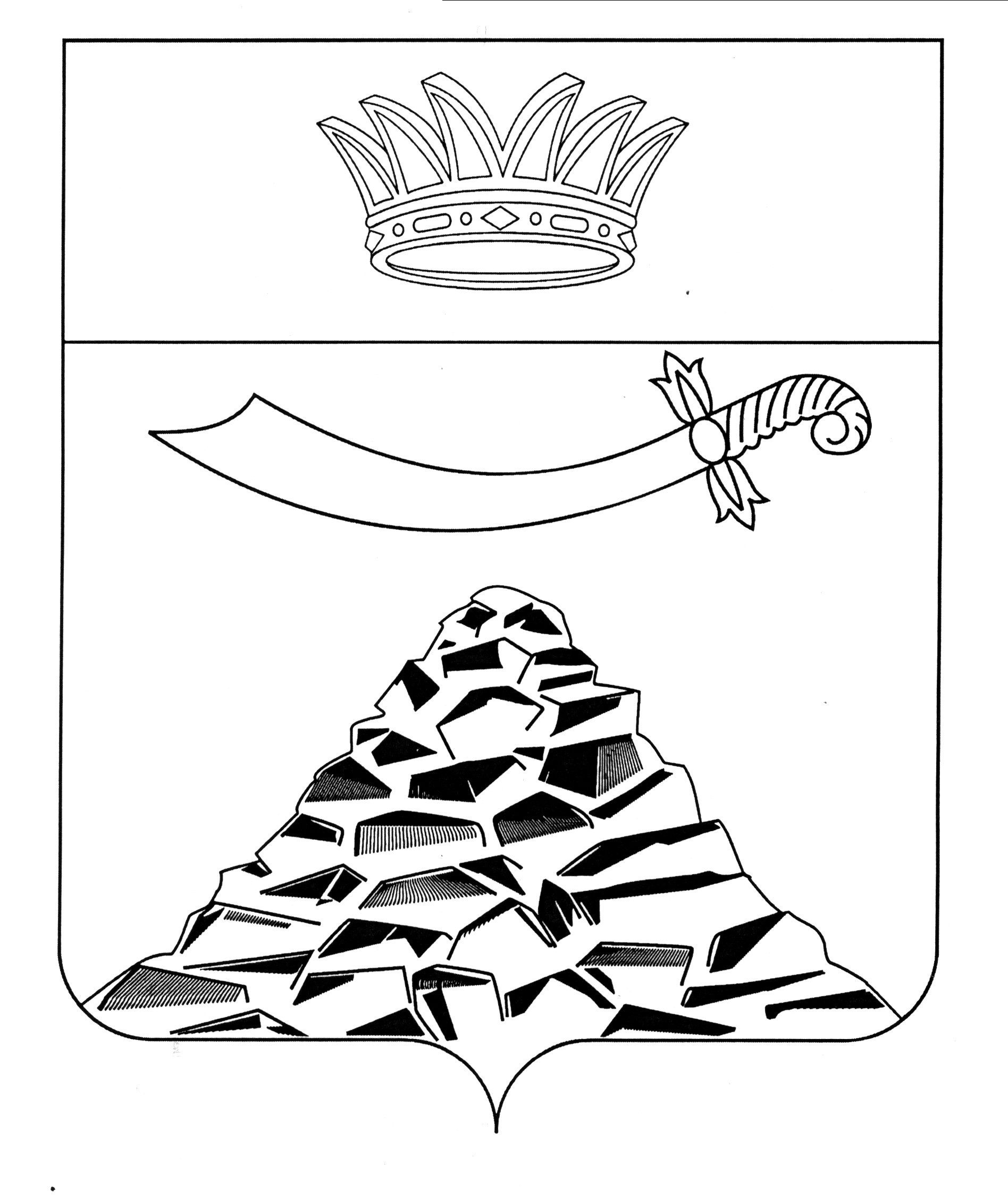 ПОСТАНОВЛЕНИЕАДМИНИСТРАЦИИ МУНИЦИПАЛЬНОГО ОБРАЗОВАНИЯ 
«ЧЕРНОЯРСКИЙ МУНИЦИПАЛЬНЫЙ РАЙОНАСТРАХАНСКОЙ ОБЛАСТИ»от 14.03.2023 № 69    с. Черный ЯрВ связи с кадровыми изменениями, администрация муниципального образования «Черноярский муниципальный район Астраханской области»ПОСТАНОВЛЯЕТ:Состав муниципальной межведомственной комиссии по профилактике правонарушений и обеспечению правопорядка на территории муниципального образования «Черноярский муниципальный район Астраханской области», утвержденный постановлением администрации МО «Черноярский район» от 30.12.2022 № 323 «О муниципальной межведомственной комиссии по профилактике правонарушений и обеспечению правопорядка на территории муниципального образования «Черноярский муниципальный район Астраханской области», изложить в новой редакции, согласно приложению к данному постановлению.Начальнику организационного отдела администрации муниципального образования «Черноярский муниципальный район Астраханской области» (Сурикова О.В.) разместить настоящее постановление на официальном сайте администрации муниципального образования «Черноярский муниципальный район Астраханской области».Контроль за исполнением настоящего постановления оставляю за собой.Глава района                                                                               С.И.НикулинПриложениек  постановлению администрации МО «Черноярский муниципальный  район Астраханской области»от 14.03.2023г. № 69С О С Т А Вмуниципальной межведомственной комиссии по профилактике правонарушений и обеспечению правопорядка на территории муниципального образования «Черноярский муниципальный район Астраханской области»О внесении изменений в постановление администрации МО «Черноярский район» от 30.12.2022 № 323 «О муниципальной межведомственной комиссии по профилактикеправонарушений и обеспечению правопорядка на территории муниципального образования «Черноярский муниципальный район Астраханской области»Буданова Т.А.-советник главы по социальным вопросам администрации муниципального образования «Черноярский муниципальный район Астраханской области», председатель комиссии;-советник главы по социальным вопросам администрации муниципального образования «Черноярский муниципальный район Астраханской области», председатель комиссии;-советник главы по социальным вопросам администрации муниципального образования «Черноярский муниципальный район Астраханской области», председатель комиссии;Егоров Д.С.-начальник полиции ОМВД России по Черноярскому району, заместитель председателя комиссии;-начальник полиции ОМВД России по Черноярскому району, заместитель председателя комиссии;-начальник полиции ОМВД России по Черноярскому району, заместитель председателя комиссии;Каргин Е.М.-старший специалист правового управления администрации муниципального образования «Черноярский муниципальный район Астраханской области», секретарь комиссии.-старший специалист правового управления администрации муниципального образования «Черноярский муниципальный район Астраханской области», секретарь комиссии.Члены Комиссии:Бульдин С.А.-атаман Черноярского станичного казачьего общества;-атаман Черноярского станичного казачьего общества;Давыдов А.В.-Председатель Совета ветеранов войны, труда, вооруженных сил и правоохранительных органов Черноярского района (по согласованию);-Председатель Совета ветеранов войны, труда, вооруженных сил и правоохранительных органов Черноярского района (по согласованию);Журавко Ю.А. -начальник отдела по делам культуры и казачества администрации муниципального образования «Черноярский муниципальный район Астраханской области»;-начальник отдела по делам культуры и казачества администрации муниципального образования «Черноярский муниципальный район Астраханской области»;Крахмалева Т.В.-начальник управления образования администрации муниципального образования «Черноярский муниципальный район Астраханской области»;-начальник управления образования администрации муниципального образования «Черноярский муниципальный район Астраханской области»;Кузнецов М.А.-главный врач ГБУЗ АО «Черноярская РБ» (по согласованию);-главный врач ГБУЗ АО «Черноярская РБ» (по согласованию);Левченко А.В.-председатель Совета муниципального образования «Черноярский муниципальный район Астраханской области»;-председатель Совета муниципального образования «Черноярский муниципальный район Астраханской области»;Мальков Д.Ф.-директор ОГКУ «Центр занятости населения Черноярского района» (по согласованию);-директор ОГКУ «Центр занятости населения Черноярского района» (по согласованию);Малюков С.А.-протоиерей, настоятель прихода церкви Петра и Павла (по согласованию);-протоиерей, настоятель прихода церкви Петра и Павла (по согласованию);Мельников Д.А.-следователь Енотаевского межрайонного следственного отдела следственного управления Следственного комитета РФ по Астраханской области (по согласованию);-следователь Енотаевского межрайонного следственного отдела следственного управления Следственного комитета РФ по Астраханской области (по согласованию);Попов А.В.-глава муниципального образования «Сельское поселение Черноярский сельсовет Черноярского муниципального района Астраханской области»;-глава муниципального образования «Сельское поселение Черноярский сельсовет Черноярского муниципального района Астраханской области»;Филимонова Е.А.- начальник филиала по Черноярскому району ФКУ УИИ УФСИН России по Астраханской области (по согласованию);- начальник филиала по Черноярскому району ФКУ УИИ УФСИН России по Астраханской области (по согласованию);Шаповалов С.С.-прокурор Черноярского района (по согласованию);-прокурор Черноярского района (по согласованию);Шевченко Е.В.-глава муниципального образования «Сельское поселение село Ушаковка Черноярского муниципального района Астраханской области»;-глава муниципального образования «Сельское поселение село Ушаковка Черноярского муниципального района Астраханской области»;Шутова Е.В.-директор ГКУ АО «Центр социальной поддержки населения Черноярского района» (по согласованию);Ярошенко Т.Н.-оперуполномоченный отдела УФСБ России в Енотаевском районе (по согласованию).